KEADILAN GENDER DALAM PEMIKIRANASGHAR ALI ENGINEERSKRIPSI Diajukan Sebagai Salah Satu Syarat Untuk Memperoleh Gelar Sarjana Agama (S.Ag)Pada Fakultas Ushuluddin, dan Adab Jurusan Filsafat AgamaUniversitas Islam Negeri Sultan Maulana Hasanuddin Banten 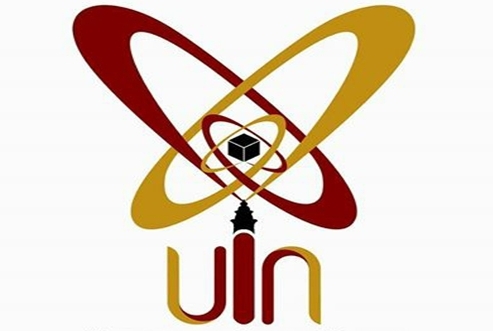 Oleh :AHMAD MAHRUS133100086FAKULTAS USHULUDDIN DAN ADABUNIVERSITAS ISLAM NEGERISULTAN MAULANA HASANUDDIN “SMH” BANTEN2017 M/1438 